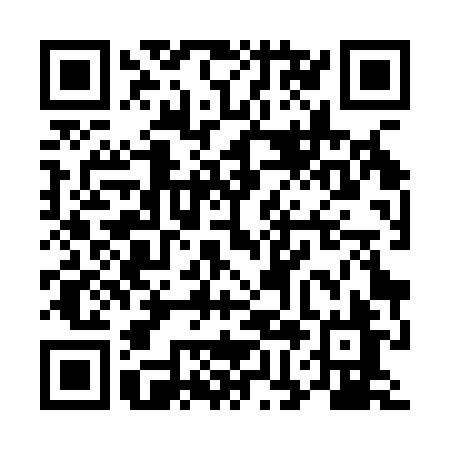 Ramadan times for Obrow, PolandMon 11 Mar 2024 - Wed 10 Apr 2024High Latitude Method: Angle Based RulePrayer Calculation Method: Muslim World LeagueAsar Calculation Method: HanafiPrayer times provided by https://www.salahtimes.comDateDayFajrSuhurSunriseDhuhrAsrIftarMaghribIsha11Mon4:154:156:0611:543:475:435:437:2712Tue4:134:136:0411:543:495:445:447:2913Wed4:104:106:0211:533:505:465:467:3114Thu4:084:085:5911:533:515:485:487:3315Fri4:064:065:5711:533:535:495:497:3416Sat4:034:035:5511:523:545:515:517:3617Sun4:014:015:5311:523:565:535:537:3818Mon3:583:585:5011:523:575:545:547:4019Tue3:553:555:4811:523:585:565:567:4220Wed3:533:535:4611:514:005:585:587:4421Thu3:503:505:4411:514:015:595:597:4622Fri3:483:485:4111:514:026:016:017:4823Sat3:453:455:3911:504:046:036:037:5024Sun3:433:435:3711:504:056:046:047:5225Mon3:403:405:3511:504:066:066:067:5426Tue3:373:375:3211:504:076:086:087:5627Wed3:353:355:3011:494:096:096:097:5828Thu3:323:325:2811:494:106:116:118:0029Fri3:293:295:2611:494:116:136:138:0230Sat3:263:265:2311:484:126:146:148:0431Sun4:244:246:2112:485:147:167:169:061Mon4:214:216:1912:485:157:187:189:082Tue4:184:186:1712:475:167:197:199:113Wed4:154:156:1412:475:177:217:219:134Thu4:124:126:1212:475:187:237:239:155Fri4:094:096:1012:475:207:247:249:176Sat4:074:076:0812:465:217:267:269:197Sun4:044:046:0512:465:227:287:289:228Mon4:014:016:0312:465:237:297:299:249Tue3:583:586:0112:455:247:317:319:2610Wed3:553:555:5912:455:267:337:339:29